ADVANCEDPSYCHOLOGY                   WORKSHOP心理学高级研修班源于2009年清华大学管理心理学高级研修班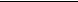 接近真实永远不会是一个有害的、危险的、令人不高兴的事情。所以，尽管到现在我仍然会讨厌调整我的思想，讨厌不得不放弃自己陈旧的观察方式和思考方式；但是在更深的层面上，我已经在一定程度上逐渐意识到，这种令人痛苦的改 造过程就是我们常说的学习。尽管令人经历痛苦，学习能让我们以更为真实因而也更加令人满意的方式看待生活。——卡尔 ·罗杰斯卡尔 ·罗杰斯(CARL RANSOM ROGERS,1902年1月8日-1987年2月4日)美国心理学家，人本主义心理学的主要代表人物之一。他从事心理咨询和治疗的实践与研究， 主张“以当事人为中心”的心理治疗方法，首创非指导性治疗(案主中心治疗),强调人具备 自我调整以恢复心理健康的能力。COURSE  BACKGROUND课程背景COURSE CHARACTERISTICS课程特色创新性        实用性心理学结合管理学诠释更优化的企业管理模式，更适应现代企业的发展要求高平台成为校友，共享精英 人脉资源，形成优质 的工作与生活交往圈CURRICULUM     SETTING课程设置1     普通心理学 GENERAL PSYCHOLOGY2     发展心理学 DEVELOPMENTAL PSYCHOLOGY3     营销心理学 MARKETING PSYCHOLOGY4     行为心理学 BEHAVIORAL PSYCHOLOGY5     健康心理学 HEALTHPSYCHOLOGY6     心理咨询 PSYCHOLOGICAL COUNSELING7     哲学 PHILOSOPHY8     国 学 SINOLOGY9     领导心理学 PSYCHOLOGYOF LEADERSHIP10    人格心理学 PERSONALITY PSYCHOLOGY11    危机应对心理学 PSYCHOLOGY OF CRISIS RESPONSE12    情绪心理学 EMOTIONALPSYCHOLOGY13    沟通心理学 COMMUNICATION PSYCHOLOGY14    社会心理学 SOCIALPSYCHOLOGY15    人际关系心理学 INTERPERSONAL PSYCHOLOGY16    心理学与禅 PSYCHOLOGYAND ZEN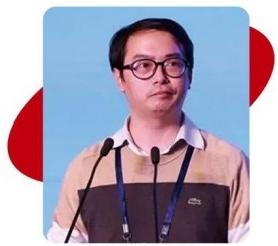 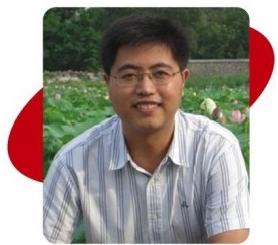 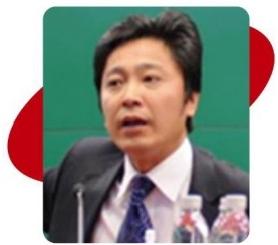 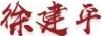 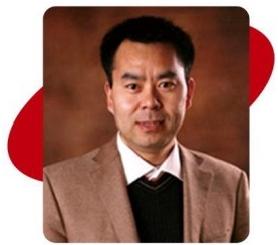 TUTOR授课导师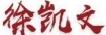 北京大学副教授；临床心理学博士；精神科主治医师 北京大学心理健康教育与咨询中心副主任、总督导。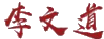 1998年进入北京师范大学发展心理研究所，发展与教育心理学，硕士 研究生。2002年进入北京师范大学发展心理研究所，发展与教育心理学，博士 研究生。2006年进入美国明尼苏达大学，学习与培训现任首都师范大学教育学院副教授，心理学博士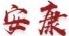 清华大学继续教育学院主讲教师；毕业于清华大学经济管理学院-麻省理工斯隆管理学院；主要研究领域是管理学和心理学；主要讲授《国学与管理》、《情 商与影响力》、《压力与情绪管理》等课程。革   清北京师范大学心理学院获教育学博士学位。陕西师范大学教育研究所基础心理学专业，获教育学硕士学位。 陕西师范大学教育系学校教育专业，获教育学学士学位。研究方向：心理测评、工作与组织心理学、人力资源开发与管理。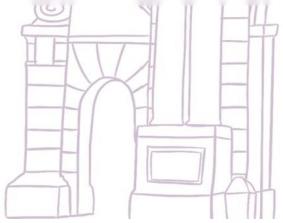 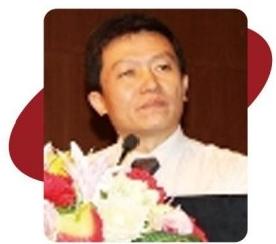 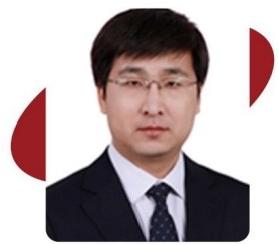 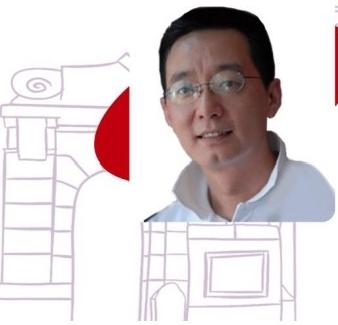 TUTOR授课导师张智勇北京大学心理学系副教授，北京社会心理学会理事、副秘书长。研究教学领域：讲授《普通心理学》、《社会心理学》、《应用心理学》等心理类课程； 《组织行为学》、《人力资源概论》、《管理技能开发》、《薪酬管理》等管理类课程。李英武博士，硕士生导师；中国人民大学心理学系副教授；中国人民大学国家发展与战略 研究院研究员；清华大学公共领导力研究中心兼职研究员；中组部领导干部考试与 测评技术专家组核心专家；中国民用航空局民航机长及其关键岗位心理素质评估专 家委员会首席专家。赵然中央财经大学心理系教授、研究生导师；中央财经大学企业与社会心理应用研究所 所长；国际员工帮助计划协会 (EAPA) 中国分会主席；美国University of lllinois 和Wayne State University访问学者；中国心理学会员工心理促进工作委员会副主	任。中国健康管理协会公职人员健康管理分会副会长。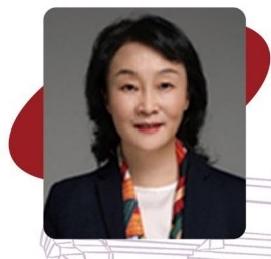 革  困1王 正清华人文学院、清华继续教育学院、清华电机系特聘教授；中国航天科  工集团钱学森党校教授；新加坡南洋理工大学客座教授；人民大学金融 学院、培训学院经济学院客座教授；国家行政学院客座教授。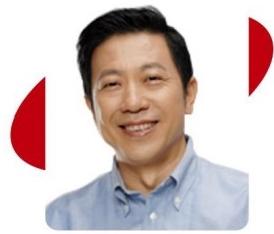 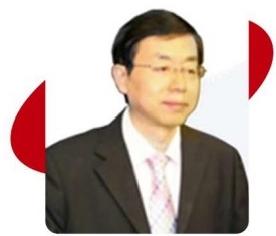 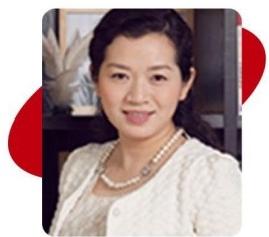 TUTOR授课导师吕峰南开大学人力资源管理专业博士，北京大学光华管理学院人力资源管 理专业博士后，南开大学商学院院长助理，南开大学现代企业管理研 究所所长，南开大学商学院人力资源管理系副教授。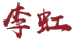 清友会管理心理学班主讲讲师；西安交通大学管理心理学教授；中国教育 台《东方名家》栏目客座教授；清华、北大、浙大、厦大EMBA 班特邀讲 师。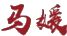 清友会特聘导师；清华、北大、人大总裁班客座教授；武汉大学EMBA 课程导师；实战管理、训练课程导师；国家注册高级企业培训师；国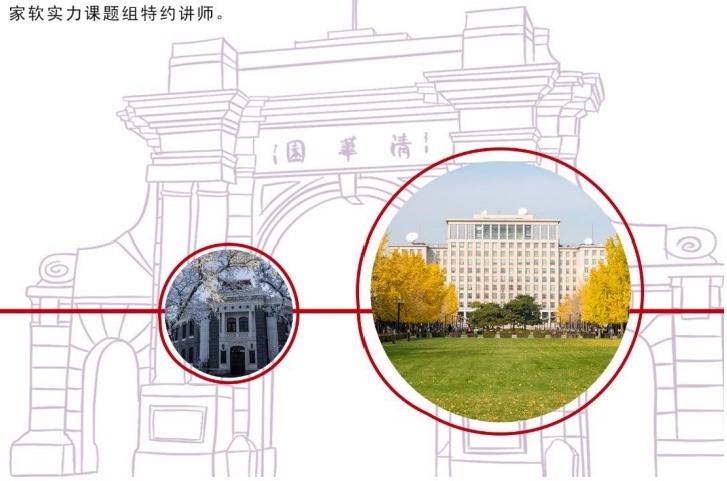 CLASS    PHOTO课堂掠影开学典礼-校领导致辞            部分同学与彭凯平合影                班级合影： 第41期王瀚骏消费心理专家尹文刚教授课堂一角班级合影年会(部分合影)清    友  会   企    业   家   高   峰   论   坛CLASS   PHOTO课堂掠影新  时  代  新  机  遇清 友 · 明 道第二十一届中国企业家高峰论坛2018.12.5于京东总部清友会(第二十二届)未来500强企业经济高峰论坛清平大学科技园留念2019年12月28日ADMISSION GUIDE入学须知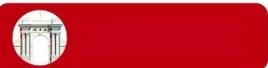 大专及以上文化程度或同等学历具备五年及以上的管理岗位工作经历企业的负责人、公司董事长、总经理、董事等高级管理人员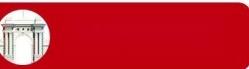 学费39800元/人(学制1.5年，每两个月学习一次，一次2天)报名电话：010-57536818、13488893598汇款账号交费方式：请将学费通过银行汇入指定账户户    名：北京清友会教育科技有限公司账    号：11001079900053019638开 户 行：中国建设银行北京清华园支行用    途：班XXX 学费ADMISSION       GUIDE入学须知毕业证书完成全部课程，学习合格者，由清友会商学院颁发管理心理学证书。清 友 会 商 学 院结业证书完成规定的全部培调课程，考核合格，准予清     友     会     商     学     院QINGYOUHUI     BUSINESS     COLLEGE特发此证。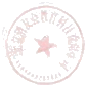 自强不息厚德载物